9 классБиологияТема: Индивидуального развития организмов.Цель: Формирование представлений об этапах индивидуального развития организмов, основных этапах эмбриогенеза, производных зародышевых листков, типах постэмбрионального развитияЗадачи:Образовательные: сформировать знания о закономерностях индивидуального развития организмов на примере позвоночных животных, об этапах зародышевого развития животных, о взаимосвязи индивидуального и исторического развития организмов;Развивающие: выработать умение устанавливать родство позвоночных животных, делать вывод об общности их происхождения;Воспитательные: сформировать знания о вредном воздействии наркотиков, алкоголя и никотина на развитие зародыша человека.Методы и приемы: Словесный - объяснительно-иллюстративный, или информационно-рецептивный: рассказ, объяснение, работа с учебником,Тип урокаКомбинированныйХод урокаОрганизация деятельности учащихсяАктуализация ЗУНчто означает процесс оплодотворения и его значениехарактеристика процесса оплодотворения у растений.Характеристика оплодотворения у животныхИзучение нового материала1. Онтогенез- это индивидуальное развитие организма от момента образования зиготы до смерти. Его делят на два этапа:1. эмбриональный - от зарождения до рождения. Рождение – это выход зародыша из утробы или яйцевых оболочек.2. Постэмбриональный- от рождения до смерти. Смерть- это прекращение всех жизненных процессов.СХЕМА НА ДОСКЕ:Зигота                                 рождение                                смерть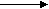 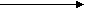                                                       О Н ТО Г Е Н Е З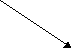 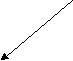                            Эмбриональный         период        Постэмбриональный2. Изучим эмбриональный период хордовых - эмбриогенез на примере ланцетника.Ланцетник- примитивное хордовое животное. По форме напоминает хирургический инструмент – ланцет. Обитает в теплых морских водах. Закапывается в песок, вытащив передний конец тела с ротовым отверстием наружу. Является живой переходной формой между позвоночными и беспозвоночными. Одно из немногих хордовых, у которых хорда- эластичный тяж на спинной стороне сохраняется всю жизнь.            ВСЕ ПОД запись: 1 этап эмбриогенеза- дроблениеС момента оплодотворения образуется зигота. Затем она начинает делиться путем митоза, но мелкие клетки не расходятся, как обычно. Этот процесс называется дробление- последовательный ряд митотических делений зиготы, в результате которых образуется бластула. Бластула- это однослойный зародыш. Он состоит из:А) бластомеров- это мелкие клетки, образовавшиеся в результате дробления.Б) бластоцель- первичная полость тела, заполненная жидкостью.Зигота       бластула                    бластомеры                                                      Бластоцель2 этап- гаструляция.Гаструляция- это образование зародышевых листков. В результате интенсивного деления отдельных клеток происходит перемещение- впячивание одной стенки бластулы во внутрь бластоцеля. В результате образуется двухслойный зародыш, а затем и трехслойный- гаструла. Так образуются зародышевые листки: эктодерма- наружный слой, энтодерма – внутренний, мезодерма- средний. При образовании мезодермы образуется вторичная полость – целом.3 этап- гистогенез- образование тканей и органогенез- образование органов.нейруляция- образование комплекса осевых органов (нервная трубка, хорда, кишечная трубка). Зародыш на стадии нейруляции называется нейрула. Из эктодермы на спинной стороне образуется нервная пластинка, ее края приподнимаются и утолщаются, края смыкаются и образуется нервная трубка. Из эктодермы так же образуются кожа, волосы, ногти, когти, органы зрения, слуха, обоняния, эмаль зубов. Из мезодермы:Все соединительные ткани, скелет, кровь, кровеносная и лимфатическая система, половая система, мускулатура.Из энтодермы:Пищеварительная система (железы, печень, желудок, кишечник), органы дыхания, щитовидная железа.ОрганогенезЗародышевые листкиОрганы, система органовЭктодермаКожа, кожные железы, нервная трубка – спинной и головной мозг, органы чувств.МезодермаСкелет, мышцы, кровеносная и выделительная системы.ЭнтодермаПищеварительный канал, печень, легкие.На развитие эмбриона могут оказывать влияние различные мутагены: алкоголь, никотин, наркотики, лекарства. Например, использование снотворного талидомида в Западной Европе в 50- годы привел к рождению нескольких тысяч уродов от матерей, которые принимали снотворное.Недостаток витамина В может стать причиной ряда морфологических уродств и внутренних органов (сердца, печени). Избыток некоторых гормонов может стать причиной аномалией развития.Постэмбриональный период.Различают два основных типа постэмбрионального развития.Прямое, при котором рожденная особь имеет такое же строение, как и взрослый организм и отличается лишь меньшими размерами. (тараканы, человек, млекопитающие, птицы, клопы).Различают, а) неличиночный (яйцекладный) тип, при котором зародыш развивается внутри яйца (рыбы, птицы) и б) внутриутробный тип, при котором зародыш развивается внутри организма матери.Непрямое, при котором личинка сильно отличается от взрослой особи оп строению, образу жизни, питанию, передвижению, не способны к размножению. (земноводные, жуки, чешуекрылые, мухи, пчелы)ЗакреплениеЧто такое онтогенез и из каких этапов он состоит у многоклеточных организмов?Из каких стадий состоит эмбриональное развитие?Назовите стадии развития постэмбрионального периодаДайте ответ:
Индивидуальное развитие организма (онтогенез) Оплодотворенная яйцеклетка (зигота) Ряд митотических делений, следующих друг за другом (дробление) Шарообразный однослойный зародыш с полостью внутри (бластула) Двухслойный зародыш с полостью внутри (гаструла) Наружный слой клеток двухслойного зародыша (эктодерма) Внутренний слой клеток двухслойного зародыша (энтодерма) Третий зародышевый листок (мезодерма) Д/з